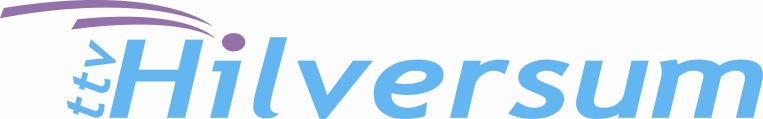 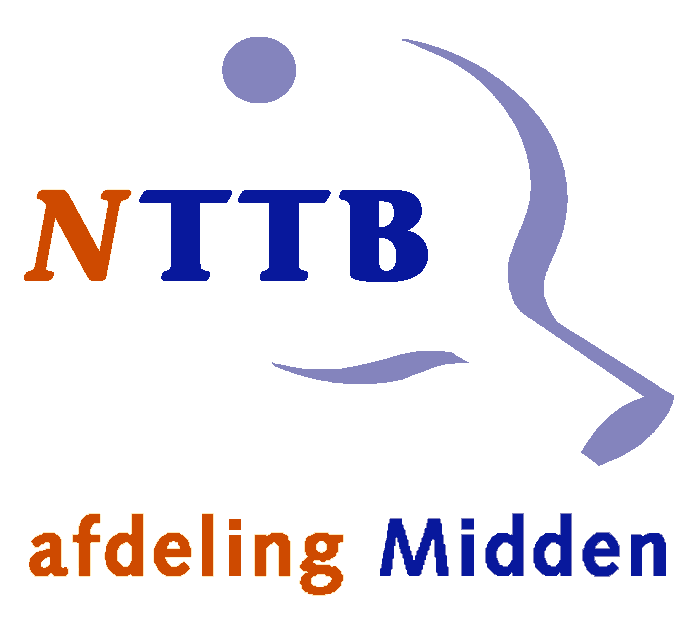 Inleiding i.v.m. Corona Tijdens dit toernooi worden de richtlijnen uit het protocol van de NTTB aangehouden. Alle informatie in dit document is onder voorbehoud van de corona-maatregelen. Het maximum aantal spelers en toeschouwers per dag kan worden verlaagd. En er kunnen andere aanpassingen aan het toernooi worden aangebracht, ook op basis van corona-richtlijnen. Over alle van toepassing zijnde maatregelen worden de deelnemers tijdig geïnformeerd. Op de site van de NTTB vind je het corona-dossier met daarin de laatste ontwikkelingen. Indien in een later stadium blijkt dat het toernooi toch geen doorgang kan vinden, wordt het inschrijfgeld terugbetaald.KAMPIOENSCHAPPEN JEUGD AFDELING MIDDENData: Zaterdag 15 januari 2022 (voor spelers met een actuele rating lager dan 500.Zaterdag 22 januari 2022 (voor spelers met een actuele rating van 500 en hoger).Accommodatie Tafeltenniscentrum Hilversum, Vaartweg 52, 1217 SV Hilversum. Tel: 035 623 33 88. Soort evenement Dit is een O-A-evenement, dat georganiseerd wordt binnen één afdeling.OrganisatieTTV Hilversum, onder auspiciën van NTTB Afdeling Midden. Toernooicommissie Willem Beek, Jack Fellinga, Eugène Staffhorst, Bondsvertegenwoordiger15 en 22 januari: John van Hoeven, tel: 0610789594.  Aanvang / EindeAanvang: Beide dagen 9.00 uur, zaal open vanaf 8.15 uur. Spelers moeten zich uiterlijk 20 minuten voor aanvang van de eerste wedstrijd aanmelden bij binnenkomst in de zaal. Einde: Om uiterlijk 18.00 uur.TafelsEr wordt gespeeld in twee speelruimten op maximaal 22 tafels.BallenEr wordt gespeeld met door de NTTB goedgekeurde witte non-celluloidballen.Deelname Deelname aan de AK is mogelijk voor alle jeugdleden (geboren in 2003 of later) die lid zijn van een vereniging in de Afdeling Midden van de NTTB. Bij inschrijving dient per speler het competitieresultaat (klasse en percentage) van het najaar 2021 te worden vermeld en de actuele ELO-rating. Wij gebruiken voor de indeling de ratinglijst van 13 december 2021. De ratings zijn te vinden op de website nttb-ranglijsten.nl door een naam of bondsnummer in te tikken. Elke deelnemer is zelf verantwoordelijk voor de juistheid van de inschrijving.Jeugdleden zonder ratingJeugdspelers die nog geen rating of competitie-resultaat hebben maar wel een bondsnummer, kunnen worden ingeschreven. Bij meerdere spelers zonder rating graag de deelnemers in volgorde van afnemende sterkte op het inschrijfformulier zetten.Bij de indeling van spelers zonder rating of met een zeer lage rating zullen we er zoveel mogelijk rekening mee houden dat zij niet worden ingedeeld bij sterkere spelers. Niettemin is nooit helemaal uit te sluiten dat er in individuele gevallen sprake kan zijn van een groter krachtsverschil.     Jeugdspelers bij de seniorenJeugdspelers die uitkomen in de eerste of eredivisie senioren, mogen bij de AK met dispensatie deelnemen bij de senioren en krijgen vrijstelling voor de AK jeugd.Jeugdspelers met een rating van 1200 en hoger, mogen deelnemen aan de AK senioren, op voorwaarde dat zij ook aan de AK jeugd deelnemen. Hun inschrijving voor de AK senioren wordt goedgekeurd, zodra de inschrijving voor de AK jeugd binnen is.  Jeugdleden geboren in 2003 en 2004 mogen zich inschrijven voor de AK senioren, op voorwaarde dat zij ook aan de AK jeugd deelnemen. Dit geldt ook voor spelers, geboren in 2003 en 2004, met een rating lager dan 1200. Eerstejaars senioren (geboren in 2002), die met dispensatie aan de jeugdcompetitie deelnemen, moeten voor dit toernooi bij de senioren inschrijven.Klasse-indeling Elke deelnemer wordt ingedeeld in één enkelspelklasse (indeling naar sterkte) en één dubbelspelklasse (indeling naar sterkte). Enkelspel: Indeling naar sterkte. De spelers worden, afhankelijk van hun rating, ingedeeld in sterkte-klassen. De winnaar van de hoogste klasse is de nieuwe Afdelingskampioen jeugd. Attentie: Meisjes worden in het enkelspel op basis van sterkte bij de jongens ingedeeld. Dubbelspel: Indeling naar sterkte.De indeling in klassen wordt gemaakt op basis van de gemiddelde rating van beide spelers.Als een speler niet in het dubbelspel wil uitkomen, dient dit expliciet aangegeven te worden op het inschrijfformulier met de tekst ’geen dubbel’. Indien men op het inschrijfformulier in de kolom ‘naam dubbelpartner’ niets invult of de aanduiding: ‘Gevraagd’, dan wordt er een dubbelpartner gezocht door de toernooileiding. Speelwijze Volgens NTTB-reglement. Alle wedstrijden best of five met games tot 11 punten.In het enkelspel worden meerkampen gespeeld en daarna afvalsysteem. In het dubbelspel wordt gespeeld in poules van 3 of 4.  Bij gelijk eindigen geldt de meerkampregel. PrijzenPer klasse zijn er twee individuele prijzen beschikbaar. De winnaar van de hoogste ratingklasse ontvangt bovendien de wisselbeker voor Jeugdkampioen van de Afdeling Midden. Het best presterende meisje in de hoogste klasse ontvangt de wisselbeker voor Meisjeskampioen van de Afdeling Midden. Prijsuitreiking De prijsuitreiking geschiedt direct na afloop van het toernooi.Ratinggrens / Overheveling De ratinggrens tussen de hogere jeugd en lagere jeugd is voorlopig vastgesteld op 500. Afhankelijk van het aantal inschrijvingen voor beide speeldagen bij de jeugd kan de organisatie besluiten de ratinggrens tussen de hogere en lagere jeugd aan te passen, met als doel meer evenwicht te realiseren in het aantal inschrijvingen op beide speeldagen. Voor sommige spelers betekent dit dan een wijziging van speeldag. Clubs krijgen in voorkomende gevallen hierover tijdig bericht. ToernooiplannerBij de AK jeugd wordt gebruik gemaakt van de Toernooiplanner van de NTTB. De resultaten tellen mee voor de persoonlijke ratings. Legitimatie Elke deelnemer dient bij inschrijving en deelname in het bezit te zijn van een geldige NTTB Ledenpas.Arbitrage Alle wedstrijden worden door de deelnemers zelf geteld.Inschrijfformulier Verzamel-inschrijfformulieren worden naar alle contactpersonen van de verenigingen in de afdeling Midden gestuurd. De formulieren zijn ook te downloaden van de website midden.nttb.nl. Er zijn geen individuele inschrijfformulieren bij de jeugd.Inschrijfadres Formulieren dienen per e-mail te worden gestuurd naar Eugène Staffhorst: E-mail: e.staffhorst@planet.nlSluitingsdatum Inschrijvingen dienen uiterlijk woensdag 15 december 2021 binnen te zijn.Inschrijfgeld Jeugd € 2,50 per persoon. Het inschrijfgeld is één bedrag, voor enkel en (eventueel) dubbelspel samen. Inschrijving verplicht tot betaling.Betaling Betaling dient gelijktijdig met de inschrijving te geschieden door overmaking van het verschuldigde bedrag op rekeningnummer NL13 RABO 0388 294 701 t.n.v. Tafeltennisvereniging Hilversum met vermelding van de naam van de vereniging en AK 2022 jeugd.Attentie: Bij contante betaling in de zaal wordt 2,50 euro administratiekosten per deelnemer in rekening gebracht.  Berichtgeving De contactpersonen van de verenigingen, zoals vermeld op het inschrijfformulier, krijgen uiterlijk een week van tevoren bericht over de toernooi-indeling met de aanvangstijden van de diverse klassen. De indeling kan daarna nog veranderen door bijvoorbeeld afzeggingen. De meest actuele indeling is te vinden op toernooi.nl.AfmeldingenEventuele afmeldingen z.s.m. doorgeven tot uiterlijk een dag van te voren per e-mail.  Bij afzegging wordt het inschrijfgeld niet geretourneerd.Kantine De accommodatie beschikt over een ruime kantine, waar dranken, warme en koude snacks verkrijgbaar zijn. In de kantine kan gratis gebruik worden gemaakt van wifi.Sportkleding Het dragen van door de NTTB goedgekeurde sportkleding is verplicht.Witte shirts en shorts zijn niet toegestaan. Ook het dragen van buiten(sport)schoenen en schoenen met afgevende zolen is verboden.Entree Er wordt geen entreegeld geheven. Wel gelden in de accommodatie alle richtlijnen van het RIVM en de NTTB met betrekking tot het naleven van de coronamaatregelen. Rookverbod In het gehele gebouw geldt een rookverbod. Omdat de accommodatie op het terrein van een school ligt, mag ook er ook in de directe omgeving buiten niet worden gerookt. Lijmverbod In de gehele accommodatie mag niet gelijmd worden.Bepalingen De toernooicommissie behoudt zich alle rechten voor zoals omschreven in het toernooi- en wedstrijdreglement van de NTTB en de daaraan verbonden handboeken.Instemmingsverklaring- Met het inschrijven voor dit toernooi gaat u akkoord met de volgende verwerkingen van gegevens van alle deelnemers door de NTTB en organisaties waarmee de NTTB een verwerkersovereenkomst heeft: - publiceren van naam en geslacht van de deelnemers, de indeling, uitslagen en persoonlijke resultaten van het toernooi op websites van de NTTB en organisaties waar de NTTB verwerkersovereenkomsten mee heeft gesloten. - U gaat tevens akkoord met het gebruiken van de door uw vereniging verstrekte persoonsgegevens voor: - Het benaderen van de deelnemers door de NTTB en partners waarmee de NTTB een verwerkersovereenkomst heeft gesloten voor door de NTTB goedgekeurde toernooien en wedstrijden; - Onderzoeken in het belang van de leden van de NTTB. U gaat tevens akkoord met het publiceren van foto's en/of films, inclusief pas- en teamfoto's van deze spelers op internet en sociale media en in tafeltennisaccommodaties, inclusief foto's en/of films waar sponsoren van een vereniging of de NTTB op zijn vermeld.